ΣΥΛΛΟΓΟΣ ΕΚΠΑΙΔΕΥΤΙΚΩΝ Π. Ε.                    Μαρούσι  14 – 12 – 2022                                                                                                                    ΑΜΑΡΟΥΣΙΟΥ                                                   Αρ. Πρ.: 9Ταχ. Δ/νση: Μαραθωνοδρόμου 54                                             Τ. Κ. 15124 Μαρούσι                                                            Τηλ.: 2108020697 Fax:2108020697                                                       Πληροφ.: Δ. Πολυχρονιάδης 6945394406                                                                                     Email:syll2grafeio@gmail.com                                           Δικτυακός τόπος: http//: www.syllogosekpaideutikonpeamarousiou.gr                                                           Προς: ΤΑ ΜΕΛΗ ΤΟΥ ΣΥΛΛΟΓΟΥ ΜΑΣΚοινοποίηση: Δ. Ο. Ε., Συλλόγους Εκπ/κών Π. Ε. της χώρας ΨΗΦΙΣΜΑ για τη δολοφονία του νεαρού Ρομ Κ. Φραγκούλη Δεν υπάρχει ειρήνη χωρίς δικαιοσύνηΗ ανακοίνωση του θανάτου του 16χρονου Ρομά, ύστερα από την δολοφονική εκτέλεσή του από αστυνομικό της ομάδας ΔΙΑΣ, στη Θεσσαλονίκη, μας γεμίζει οργή και θλίψη!Εκφράζουμε τη θλίψη μας στην οικογένεια του Κωνσταντίνου Φραγκούλη και υποσχόμαστε ότι θα παλέψουμε για να αποδοθεί δικαιοσύνη, για να σταματήσει ο ρατσισμός ενάντια στους Ρομά.Ταυτόχρονα, η οργή μας ξεχειλίζει! Ο Κωνσταντίνος δολοφονήθηκε, μόνο και μόνο, επειδή ήταν Ρομ. Ηθικός αυτουργός της δολοφονίας είναι η κυβέρνηση. Η αστυνομία έχει «πάρει το μήνυμα», από την ατιμωρησία όλων των εγκληματικών της ενεργειών, όπως τη δολοφονία Σαμπάνη και το βιασμό της 19χρόνης στο Α. Τ. Ομονοίας, προστατευμένη από τα κυκλώματα της δικαιοσύνης, από το ντροπιαστικό 600άρι της επιβράβευσης, ότι «έχουν το ελεύθερο» να δολοφονούν.Ο «κυβερνητικός ρατσισμός» απέναντι σε πρόσφυγες, μετανάστες, Ρομά «στρώνει το έδαφος» για την εμφάνιση φασιστικών συμμοριών.Απαιτούμε δικαιοσύνη. Απαιτούμε την τιμωρία των δολοφόνων και του Φραγκούλη και του Σαμπάνη.Αλληλεγγύη σε πρόσφυγες, μετανάστες, Ρομά.Να αφοπλιστεί η αστυνομία. Να διαλυθούν τα ΜΑΤ και οι δυνάμεις καταστολής. Θέλουμε προσλήψεις σε υγεία, παιδεία και πρόνοια και όχι για την αστυνομία. Η ΖΩΗ ΤΩΝ ΡΟΜΑ ΜΕΤΡΑΕΙ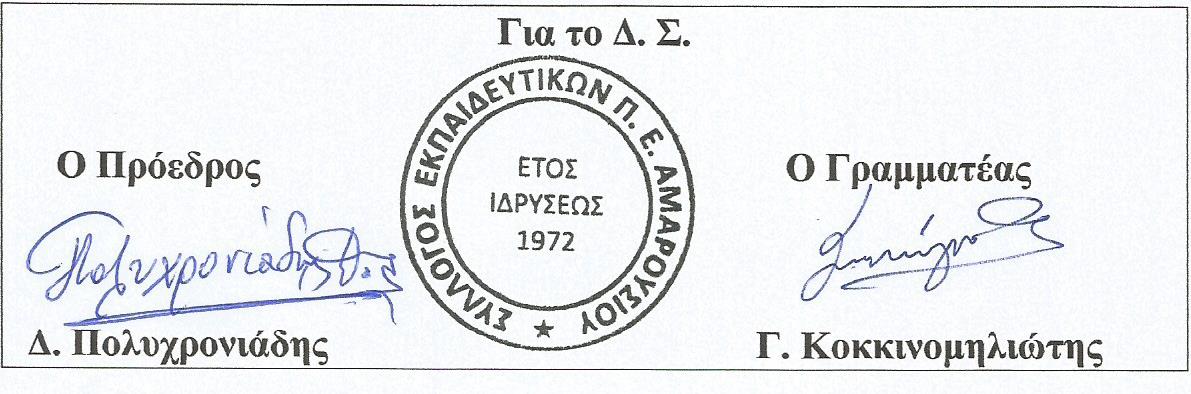 